  Threshold Concepts and Subject Progression 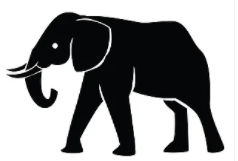 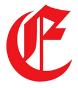 Geography Year:  5&6  Unit Name: Coasts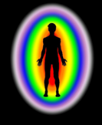 